На основу члана 3. и 17. Покрајинске скупштинске одлуке о оснивању Фонда за избегла, расељена лица и за сарадњу са Србима у региону (''Службени лист АПВ'', број 19/06 и 66/20 – измене и допуне) и члана 19. Статута Фонда за избегла, расељена лица и за сарадњу са Србима у региону, Фонд за избегла, расељена лица и за сарадњу са Србима у региону расписујеЈАВНИ ПОЗИВЗА ФИНАНСИРАЊЕ И СУФИНАНСИРАЊЕ ПРОЈЕКАТА И ПРОГРАМА ОРГАНИЗАЦИЈА СРБА У РЕГИОНУ У 2023. ГОДИНИI	Јавни позив се расписује ради доделе средстава за реализацију пројеката од значаја за припаднике српског народа који живе у земљама у региону. 	На основу Покрајинске скупштинске одлуке о оснивању Фонда за избегла, расељена лица и за сарадњу са Србима у региону (''Службени лист АПВ'', број 19/06 и 66/20 – измене и допуне) под земљама у региону подразумевају се Република Словенија, Република Хрватска, Босна и Херцеговина, Црна Гора, Република Северна Македонија, Румунија, Република Албанија и Република Мађарска.Фонд за избегла, расељена лица и за сарадњу са Србима у региону ће финансирати/суфинансирати пројекте и програме у следећим областима: истраживање, прикупљање, очување, обрада, документовање, презентовање и промовисање културног наслеђа српског народа у региону;обележавање јубилеја везаних за значајне личности и историјске догађаје;едукација и промоција знања о значају и вредновању традиционалног народног стваралаштва Срба за очување идентитета и посебности заједнице;иницирање и подржавање активности које су усмерене на чување и неговање српског језика и ћириличког писма, као и чување и неговање српског културног, етничког и верског идентитета;IIПраво да добију средства имаjу удружења и друге организације Срба које у земљама у региону реализују програме од значаја за локалну средину и заједницу или ширу корисничку популацију Фонда.Подносиоци пријаве морају бити регистровани у земљама које су обухваћене ових Јавним позивом.Подносилац може поднети пријаву само за jедан програм. III	Укупан износ средстава који се додељује је 3.000.000,00 динара. Најмањи износ средстава који се може одобрити по пројекту је 50.000,00 динара, а највећи износ средстава по пројекту је 350.000,00 динара.IVОбавезна документација приликом аплицирања на Јавни позив подразумева:попуњену и оверену пријаву;детаљно образложен пројекат;детаљну спецификацију трошкова;доказ о регистрацији подносиоца пријаве;статут подносиоца пријаве;писмене препоруке од правних или физичких лица која су меродавна у области за коју се подноси пријава (минимум две препоруке);подносилац пријаве регистрован ван територије Републике Србије треба да достави упутство о уплати на девизни рачун отворен код пословне банке са јасно назначеним SWIFT и IBAN кодом;изјаву o прихватању обавезе потписника/корисника средстава Фонда за избегла, расељена лица и за сарадњу са Србима у региону;извештај о реализацији пројеката/програма одобрених од стране Фонда за избегла, расељена лица и за сарадњу са Србима у региону у претходном периоду (за подносиоце којима су одобрена средства по овом основу).VЈавни позив је отворен од 14. јула до 14. августа 2023. године.Документација се не подноси у оригиналу, осим пријаве, изјаве и извештаја, већ се прилаже фотокопија тражених докумената, с тим што Фонд за избегла, расељена лица и за сарадњу са Србима у региону задржава право да пре потписивања уговора затражи оригинал додатне документације на увид. Фонд за избегла, расељена лица и за сарадњу са Србима у региону не враћа примљену документацију, већ се она чува у архиви Фонда.Пријава у виду прописаног обрасца може се преузети са сајта: www.firpisr.rs.Пријаву са траженом документацијом слати искључиво поштом у затвореној коверти на адресу: Фонд за избегла, расељена лица и за сарадњу са Србима у региону, Булевар Михајла Пупина 25, 21 000 Нови Сад, са назнаком „Јавни позив за финансирање и суфинансирање пројеката и програма организација Срба у региону“. За све додатне информације корисници се могу обратити Фонду за избегла, расељена лица и за сарадњу са Србима у региону, на број телефона: +381 21 4754295 или на имејл: office@firpisr.rs.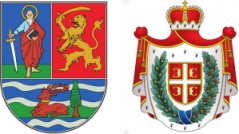 РЕПУБЛИКА СРБИЈААУТОНОМНА ПОКРАЈИНА  ВОЈВОДИНА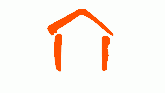 ФОНД ЗА ИЗБЕГЛА, РАСЕЉЕНА ЛИЦА И                    ЗА САРАДЊУ СА СРБИМА У РЕГИОНУ